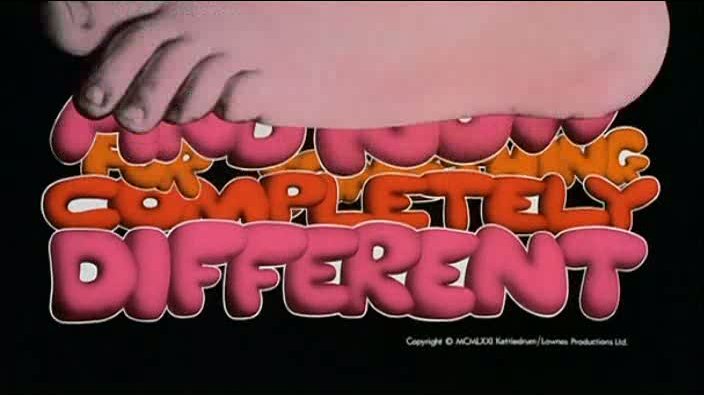 Cassy and Jamie are Carrying On Overseas on a grand world adventure for 6 months.  We want to celebrate with our fabulous friends who have made Derby an awesome experience for us.Please come to our fabulous DRESS UP leaving party in your best BRITISH COMEDY costume.Where?				Hospital PoolWhen?				7pm – Saturday 19 February 2011What to bring?		DrinksSomething to burn on the BBQ (we will provide salads)Your fabulous costume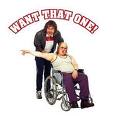 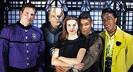 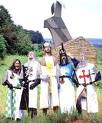 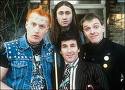 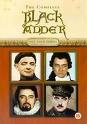 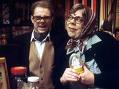 